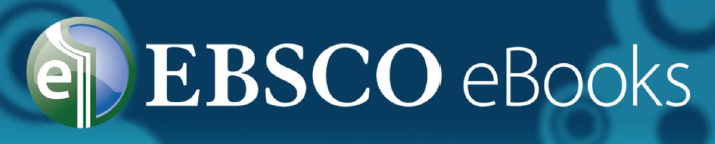 EBSCO E-kitap Koleksiyonu (500bin E-kitap içermektedir)Kullanıcı sınırı bulundurmadan 500.000’den fazla e-kitaba erişim sağlayan EBSCO E-kitap Koleksiyonu hem sayı hem de içerik bakımından dünyadaki en geniş kapsamlı disiplinlerarası tam metin e-kitap veri tabanıdır. Kullanıcı dostu arayüzü ve kullanımı kolay yönetim araçları ile akademik kütüphaneler için vazgeçilmez bir kaynak olan koleksiyon, içerdiği tüm e-kitapları sınırsız kullanıcı erişimi ile sunmaktadır ve yeni kitaplar ek ücret ödenmeden koleksiyona düzenli olarak eklenmektedir. Öne çıkan konular:CoğrafyaDil ve EdebiyatDin BilimleriEğitimEkonomi ve FinansFelsefeFen BilimleriGüzel SanatlarHukukİletişim ve Medyaİşletme ve YönetimMatematikMühendislik ve MimarlıkPsikolojiSiyasi BilimlerSosyal BilimlerSpor BilimleriTarihTeknolojiTıpVe diğer tüm akademik alanlalarİçeriğinde;Satın alma değeri 70 milyon doların üstünde olan 500.000’den fazla disiplinlerarası e-kitapHarvard University Press, Cambridge University Press, MITPress, Cornell University Press gibi önde gelen yayınevlerinin de içerisinde bulunduğu yüzlerce yayınevi tarafından yayımlanan 200.000’e yakın e-kitapElsevier, Taylor & Francis, Sage, John Wiley & Sons gibi önde gelen yayıncılara ait binlerce e-kitap5,000+ ödül almış kitap 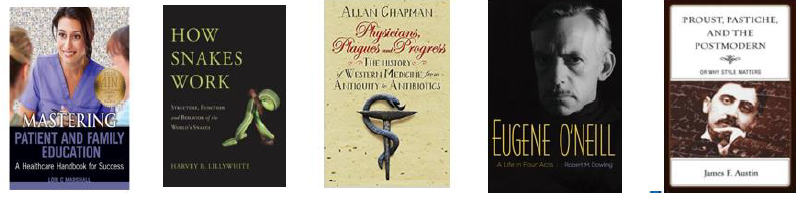 1.500+ farklı yayıncıdan derlenen içerik:ABC-CLIOBloomsburyBrill Academic PublishersCRC PressDe GruyterEdward ElgarElsevierElsevier HealthF.A. DavisGreenwood PublishingHachette Book GroupI.B. TaurisIGI GlobalJohn BenjaminsJohn Wiley & SonsPalgrave MacmillanRandom HouseSage PublishingSpringer PublishingSpringer Science & BusinessTaylor & Francis RoutledgeWorld ScientificVe daha fazlası…
Üniversite yayınevlerinden sağlanan 200.000’e yakın başlık:Cambridge University PressCornell University PressColumbia University PressDuke University PressEdinburgh University PressHarvard University PressHong Kong University PressIndiana University PressJohns Hopkins Uni PressMcGill-Queens Uni PressMIT PressNew York University PressOxford University PressPresses de L'Universite du QuebecPrinceton University PressStanford University PressUniversity of California PressUniversity of Chicago PressUniversity of Illinois PressUniversity of Minnesota PressUniversity of North Carolina PressUniversity of Toronto PressVe daha fazlası…
Koleksiyon ile ilgili olarak;Erişim Adresi:  http://search.ebscohost.com/login.aspx?authtype=ip,uid&profile=ehost&defaultdb=e000xtr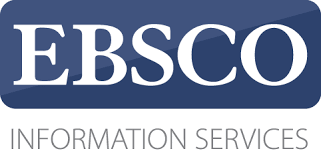 Kitap Sayılarına Göre KonularKitap Sayılarına Göre KonularEdebiyat Fakültesi133.000+Edebiyat Fakültesi / Felsefe14.900+Edebiyat Fakültesi / Psikoloji7.180+Edebiyat Fakültesi / Tarih41.700+Eğitim Fakültesi16.100+Fen Fakültesi24.840+Güzel Sanatlar Fakültesi17.780+Hukuk Fakültesi14.640+İktisadi İdari Bilimler Fakültesi38.000+İktisadi İdari Bilimler Fakültesi / Siyaset Bilimi22.770+Din Bilimleri32.000+Konservatuar3.060+Mimarlık Fakültesi3.630+Mühendislik Fakültesi, Teknoloji Fakültesi, Fen Fakültesi25.820+Sosyal Bilimler28.960+Spor Bilimleri3.160+Tıp Fakültesi23.070+Turizm Fakültesi11.170+Yabancı Diller Yüksekokulu3.110+Belirtilmemiş43.550+